Сумська міська радаVІІ СКЛИКАННЯ              СЕСІЯРІШЕННЯвід                          2019 року №         -МРм. СумиРозглянувши звернення громадянки, надані документи, відповідно до протоколу засідання постійної комісії з питань архітектури, містобудування, регулювання земельних відносин, природокористування та екології Сумської міської ради від 12.06.2019 № 157, статей 12, 40, 116, 118, 121, 122, 141 Земельного кодексу України, статті 31 Закону України «Про оренду землі», керуючись пунктом 34 частини першої статті 26 Закону України «Про місцеве самоврядування в Україні», Сумська міська радаВИРІШИЛА:1. Припинити право користування земельною ділянкою, дію договору оренди земельної ділянки згідно з додатком 1.2. Надати у власність земельну ділянку згідно з додатком 2.Сумський міський голова     							О.М. ЛисенкоВиконавець: Клименко Ю.М.Ініціатор розгляду питання –– постійна комісія з питань архітектури, містобудування, регулювання земельних відносин, природокористування та екології Сумської міської ради Проект рішення підготовлено департаментом забезпечення ресурсних платежів Сумської міської радиДоповідач – департамент забезпечення ресурсних платежів Сумської міської радиДодаток 1до рішення Сумської міської ради «Про припинення права користування і договору оренди земельної ділянки Буйвало Тетяні Вікторівні та надання земельної ділянки у власність члену сім’ї загиблого учасника АТО Буйвало Тетяні Вікторівні за адресою: м. Суми, між вул. Льотна та                                просп. Козацький»від                    2019 року №             -МРСПИСОКгромадян, право користування земельними ділянками, яким припиняєтьсяСумський міський голова              													О.М. Лисенко                                                                     Виконавець: Клименко Ю.М.Додаток 2до рішення Сумської міської ради «Про припинення права користування і договору оренди земельної ділянки Буйвало Тетяні Вікторівні та надання земельної ділянки у власність члену сім’ї загиблого учасника АТО  Буйвало Тетяні Вікторівні за адресою: м. Суми, між вул. Льотна та                                просп. Козацький»від                    2019 року №             -МРСПИСОКгромадян, яким надаються у власність земельні ділянки для будівництва і обслуговування жилих будинків, господарських будівель і споруд за рахунок земель житлової та громадської забудови Сумської міської радиСумський міський голова 														     О.М. ЛисенкоВиконавець: Клименко Ю.М.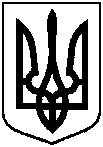 Проектоприлюднено 02.07.2019 р.Про припинення права користування і договору оренди земельної ділянки Буйвало Тетяні Вікторівні та надання земельної ділянки у власність члену сім’ї загиблого учасника АТО Буйвало Тетяні Вікторівні за адресою: м. Суми, між вул. Льотна та просп. Козацький№з/пПрізвище, ім’я, по батькові реєстраційний номер облікової картки платника податківАдреса земельної ділянки,кадастровий номерРозмірземельної ділянки,гаДоговір оренди, що припиняєтьсяПідстава 1234561.Буйвало Тетяна Вікторівнаміж вул. Льотна та                              просп. Козацький,5910136300:14:003:01140,1000Договір оренди від 25.02.2019, зареєстрований в Державному реєстрі речових прав на нерухоме майно від 27.02.2019 № 30548258Добровільна відмова від права користування земельною ділянкою (заява Буйвало Т.В. від 29.05.2019)№ з/пПрізвище, ім’я, по батькові реєстраційний номер облікової картки платника податківАдреса земельної ділянки,кадастровий номерПлоща згідно з    обміром,гаПередається у власність, га№ з/пПрізвище, ім’я, по батькові реєстраційний номер облікової картки платника податківАдреса земельної ділянки,кадастровий номерПлоща згідно з    обміром,гаПередається у власність, га№ з/пПрізвище, ім’я, по батькові реєстраційний номер облікової картки платника податківАдреса земельної ділянки,кадастровий номерПлоща згідно з    обміром,гаПередається у власність, га123451.Буйвало Тетяна Вікторівнаміж вул. Льотна та просп. Козацький,5910136300:14:003:01140,10000,1000